Publicado en Madrid  el 03/02/2020 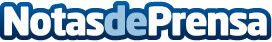 Bionike presenta sus cofres de regalo para el Día del PadreLa preocupación por el cuidado de la estética ha pasado de ser algo exclusivo de las mujeres a formar parte de la lista de inquietudes masculinas. Hoy en día, todos los rituales de belleza tienen su versión para "ÉL". Entre las preocupaciones estéticas de los hombres está el cuidado del rostro, tratar de resolver problemas como bolsas y ojeras y disminuir los factores de envejecimiento. Bionike, la marca nº 1 de cosmética en Italia, presenta los mejores productos 100 % "SIN" para ellosDatos de contacto:Bionike918 763 496Nota de prensa publicada en: https://www.notasdeprensa.es/bionike-presenta-sus-cofres-de-regalo-para-el Categorias: Nacional Industria Farmacéutica Madrid Entretenimiento Belleza http://www.notasdeprensa.es